Race to the StartInstructions You need: counters: i.e. small bricks, dried pasta pieces or anything else you can count! Place these in the middle. Also, two small items to use as move round the track, e.g. two plastic animals; and one coin to flip.  What to doPlace your animals on START.Place the counters in the middle of the board.Take turns to play.Flip a coin. Heads move 2 spaces forward. Tails move 1 space forwardRead the number you land on.Match this to the counters, e.g. land on 5 and count out 5 counters. If you are correct, stay put. If you match the number incorrectly, go back one space!Return the counters to the pile.Keep taking turns to play.Who gets back to the start first? They are the winner! Race to the Start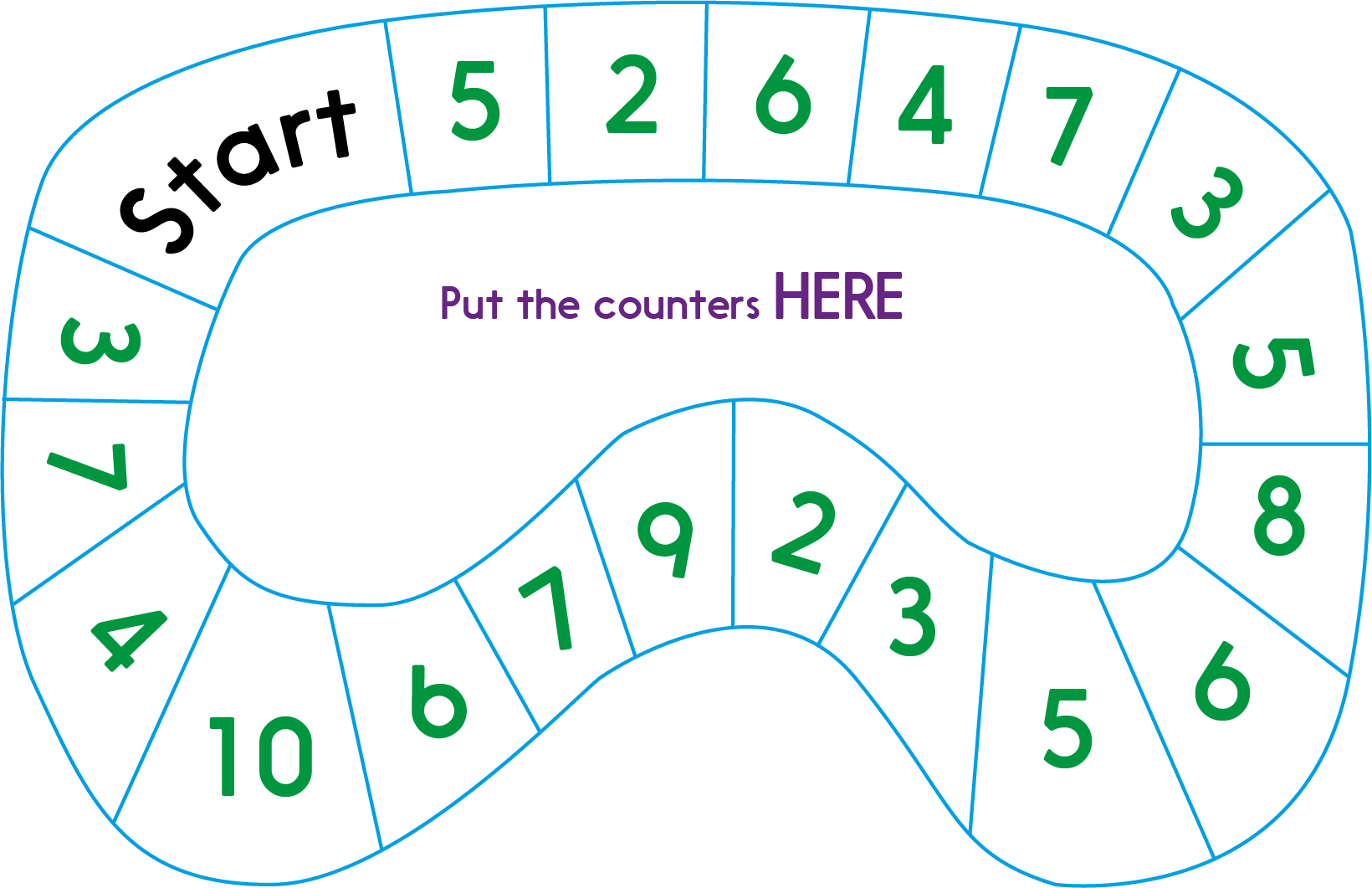 